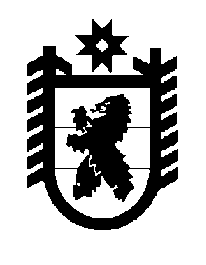 Российская Федерация Республика Карелия    ПРАВИТЕЛЬСТВО РЕСПУБЛИКИ КАРЕЛИЯПОСТАНОВЛЕНИЕот 25 февраля 2013 года № 63-Пг. Петрозаводск Об утверждении государственного заказа Республики Карелия на профессиональную переподготовку, повышение квалификации и стажировку государственных гражданских служащих Республики Карелия на 2013 годВ соответствии с частью 5 статьи 63 Федерального закона от 27 июля 2004 года № 79-ФЗ «О государственной гражданской службе Российской Федерации»,  частью 2 статьи 101 Закона Республики Карелия от 4 марта 2005 года № 857-ЗРК «О некоторых вопросах государственной гражданской службы и правового положения лиц, замещающих государственные должности» Правительство Республики Карелия                    п о с т а н о в л я е т:  Утвердить прилагаемый государственный заказ Республики Карелия на профессиональную переподготовку, повышение квалификации и стажировку государственных гражданских служащих Республики Карелия на 2013 год.            Глава Республики  Карелия                                                              А.П. ХудилайненУтвержден постановлениемПравительства Республики Карелияот 25 февраля 2013 года № 63-ПГОСУДАРСТВЕННЫЙ ЗАКАЗРеспублики Карелия на профессиональную переподготовку, повышение квалификациии стажировку государственных гражданских служащих Республики Карелия на  2013  год1. Профессиональная переподготовка, повышение квалификации, стажировка государственных гражданских служащих Республики Карелия и их дополнительное профессиональное образование за пределами территории  Российской Федерации2. Научно-методическое, учебно-методическое и информационно-аналитическое обеспечение дополнительного профессионального образования государственных гражданских служащих Республики Карелия на 2013 годНаименование
государст-  
венного     
органа      
Республики  
КарелияКоличество государственных гражданских служащих Республики Карелия, направляемых на обучение (человек)Количество государственных гражданских служащих Республики Карелия, направляемых на обучение (человек)Количество государственных гражданских служащих Республики Карелия, направляемых на обучение (человек)Количество государственных гражданских служащих Республики Карелия, направляемых на обучение (человек)Количество государственных гражданских служащих Республики Карелия, направляемых на обучение (человек)Объем средств, предусмотренных в бюджете Республики Карелия (тыс. рублей)Объем средств, предусмотренных в бюджете Республики Карелия (тыс. рублей)Объем средств, предусмотренных в бюджете Республики Карелия (тыс. рублей)Объем средств, предусмотренных в бюджете Республики Карелия (тыс. рублей)Объем средств, предусмотренных в бюджете Республики Карелия (тыс. рублей)Наименование
государст-  
венного     
органа      
Республики  
Карелиявсегов том числе по образовательным
программамв том числе по образовательным
программамв том числе по образовательным
программамв том числе по образовательным
программамвсегов том числе нав том числе нав том числе нав том числе наНаименование
государст-  
венного     
органа      
Республики  
Карелиявсегопрофес- 
сиональ-
ной     
перепод-
готовкиповы- 
шения 
квали-
фика- 
циистажи-
ровкидополнительное профессиональное образование за пределами территории Российской Федерациивсегопрофес- 
сиональ-
ную     
перепод-
готовкуповы- 
шение 
квали-
фика- 
циистажи-
ровкудополнительное профессиональное образование за пределами территории Российской Федерации1234567891011Администрация Главы Республики Карелия1501500121,80121,800Министерство здравоохранения и социального развития Республики Карелия2502500190,70190,700Министерство культуры Республики Карелия9090068,04068,04001234567891011Министерство образованияРеспублики Карелия120120094,061094,06100Министерство по природо-пользованию и экологии Республики Карелия5305300789,40789,400Министерство сельского, рыбного и охотничьего хозяйства Республики Карелия12012008808800Министерство строительства Республики Карелия70700109,20109,200Министерство труда и занятости Республики Карелия1521300247,7490157,7400Министерство финансов Республики Карелия3203200362,220362,2200Министерство экономи-ческого развития Республики Карелия90900139,420139,4200Министерство по делам молодежи, физической культуре, спорту и туризму Республики Карелия505008008000Министерство Республики Карелия по вопросам национальной политики, связям с общественными, религиозными объединениями и средствами массовой информации3120082,9552,7130,24001234567891011Министерство юстиции Республики Карелия2102100105,40105,400Государственный комитет Республики Карелия по взаимодействию с органами местного самоуправления5050075,6075,600Государственный комитет Республики Карелия по обеспечению жизнедеятель-ности и безопасности населения2020030,24030,2400Государственный комитет Республики Карелия по развитию информационно-коммуникационных технологий0000000000Государственный комитет Республики Карелия по управлению государствен-ным имуществом и размещению заказов для государственных нужд4130062,5126,2536,2600Государственный комитет Республики Карелия по ценам и тарифам6060094,06094,0600Государственный комитет Республики Карелия по жилищно-коммунальному хозяйству и энергетике8080060,48060,48001234567891011Управление записи актов гражданского состоянияРеспублики Карелия0000000000Государственная жилищная инспекция Республики Карелия7070052,59052,5900Центральная избирательная комиссия Республики Карелия130130098,28098,2800Конституционный Суд Республики Карелия1010015,1015,100Законодательное Собрание Республики Карелия2302300172,470172,4700Контрольно-счетная палата Республики Карелия40400100010000ИТОГО по всем государственным органам Республики Карелия2914287003240,591168,963071,63100Виды работ и услугОбъем средств, выделяемых из бюджета Республики Карелия (тыс. рублей)Работы и услуги по научно-методическому обеспечению дополнительного профессионального
образования государственных гражданских служащих Республики Карелия                  54,01Работы и услуги по учебно-методическому обеспечению дополнительного профессионального
образования государственных гражданских служащих Республики Карелия                  54,01Работы и услуги по информационно-аналитическому обеспечению дополнительного   
профессионального образования государственных гражданских служащих Республики Карелия      54,01